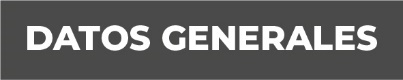 Nombre JOSE LUIS CAPISTRAN CABRERA Grado de Escolaridad; LICENCIATURA EN DERECHOCédula Profesional .4703240 LICENCIATURA EN DERECHOTeléfono de Oficina 938-20-44Correo Electrónico  Formación Académica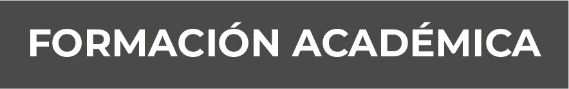 200-2004.Universidad  “Quetzalcóatl”  Estudios de Licenciatura en DerechoTrayectoria Profesional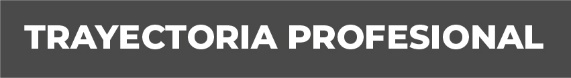 1993- Cargo “Oficial Secretario de la Agencia Tercera del Ministerio Público Investigador Distrito Judicial Veracruz dependiente de la Fiscalía General del Estado de Veracruz. (2013) Encargado de Despacho (en tres fechas) de la Agencia Tercera del Ministerio Público Investigadora.  Agente del Ministerio Público Investigador suplente, en febrero, agosto y octubre de 2013. 2016- Fiscal Segundo Orientador en la Unidad de Atención Temprana del XVII Distrito Judicial en Veracruz. Encargado del despacho de la Coordinación de Fiscales de la Unidad de Atención Temprana los días 18 y 19 de Agosto de 2016.CURSOS(2019)CONSTANCIA OTORGADA POR LA COMISION NACIONAL DE DERECHOSHUMANOS , POR HABER CURSADO EL CURSO DE DERECHOS HUMANOS Y GENERO,LLEVADO ACABO EN DEL 4 AL 31 DE MARZO 2019 (2017-2018) ESPECIALIZACION  PARA MINISTERIO PUBLICO ORIENTADOR EN EL SISTEMA DE JUSTICIA PENAL,  VALIDADO  POR EL SECRETARIADO EJECUTIVO EN EL SISTEMA  DE JUSTICIA PENAL   (2016) Curso de Derechos Humanos y Género. (2016) Capacitación “Intercambio Integral para Agentes de Investigación Ministerial y Peritos, impartido por la Alianza Estatal de la conferencia de Procuradores Generales de Justicia de los Estados Occidentales de Norteamérica (CWAG).  (2014) “Protocolo de Medidas Preventivas de Protección y Medidas Urgentes de Protección” impartido por la Procuraduría General de la República (2012) Constancia del Colegio Nacional de Ciencias Forenses y Deontología Médica A.C. (2011) “Curso de Actualización de Conocimientos Sobre Investigación Criminal” (2010) “Capacitación para personal de la Procuraduría General de Justicia (PGJ) validado y aprobado por la Academia Nacional de Seguridad Pública (2006-2007). Diplomado en “Derecho Procesal Constitucional” y Seminario teórico-práctico sobre “Argumentación Jurídica” impartido en la Dirección General de Casas de la Cultura Jurídica y Estudios Históricos “Ministro Humberto Román Palacios”, de la Suprema Corte de Justicia de la Nación (SCJN) (2004) Taller en Derecho Penal como Herramienta de Justicia Ambiental impartido por el Consejo Estatal al Ambiente (COEPA), la PGJ y la UV . Conocimiento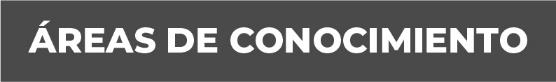 ConstitucionalDerecho Penal